Орієнтовне календарно-тематичне планування з мовно-літературної галузі (2 клас)©Ірина Старагіна, Аліна Ткаченко, Людмила Гуменюк 2018© НУШ-2 Авторський колектив під керівництвом Романа Шияна* Додаток 1Текст «Гойдалка під кленом» поділити на 6 фрагментів: 1 фрагмент (зачин), 4 фрагменти (основна частина), 1 фрагмент (кінцівка). Кожна група отримує один фрагмент і з’ясовує його місце в складі потягу. Учитель просить обґрунтувати вибір місця фрагменту в складі потягу. 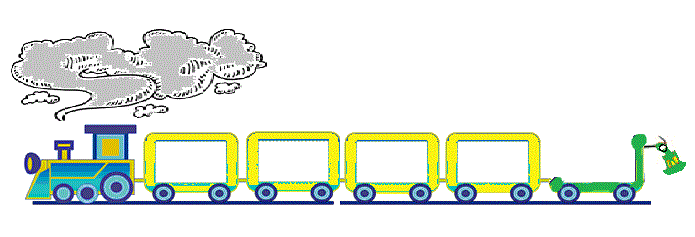 Після того, як учні розташують усі фрагменти у відповідній послідовності та обґрунтують їх місце, встановлюючи зв’язок між реченнями або подіями, учитель  знайомить дітей з назвами частин тексту.  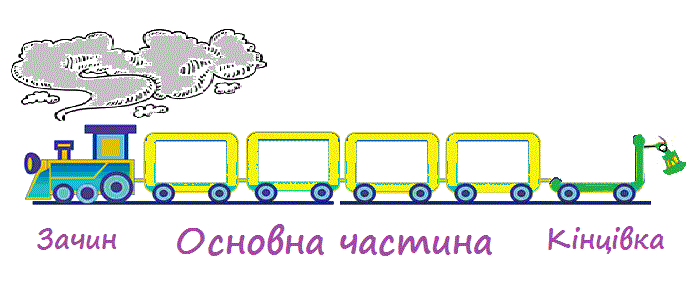 **Додаток  2Запропонуйте учням написати своє ім’я на стікері та розмістити стікер на шкалі. Об’єднайте учнів у групи за їх вибором, попросіть кожну групу дібрати аргументи на захист своєї позиції. Подискутуйте.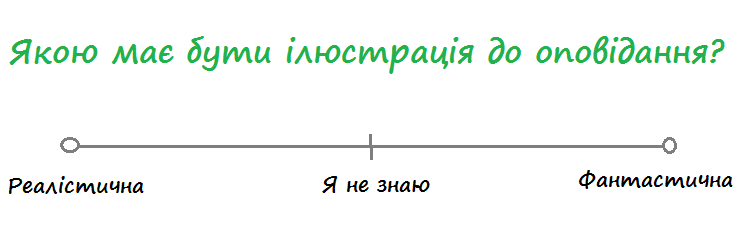 Група «Я не знаю» слухає обидві групи і визначається, які аргументи для кожного з учасників є найбільш переконливими. Кожен учасник групи «Я не знаю» робить вибір, до якої з двох інших груп приєднатись і пояснює, чому цей вибір саме такий.***Додаток 3За наявності – використати книгу Г.Загрійчук «Ляпки в історіях, малюнках і пластиці», за відсутності – можна скористатись посиланням https://pedpresa.ua/148093-20-spontannyh-tehnik-malyuvannya-dlya-ditej.html **** Додаток 4*****Додаток 5 Шаблон для виконання завдання.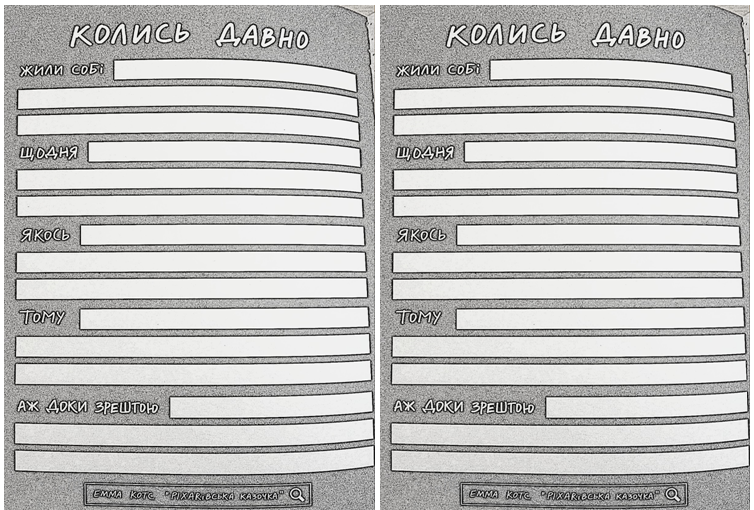 ******Додаток 6. Учитель називає слово-маркер і робить паузу, щоб учні могли завершити речення. Можна зробити декілька спроб, але так, щоб учні не втратили інтерес до переказу. Жили собі птахи.Щодня мама-пташка приносила своєму пташеняті їжу, піклувалась про нього.Якось мама вирішила, що пташеня достатньо доросле, щоб шукати їжу самостійно і покликала з собою ловити мушлі, але з ним трапилась неприємність: велика хвиля налякала малого! Тому пташеня вперто відмовлялось ходити до берега, щоб добувати їжу.Аж доки зрештою пташеня зрозуміло, що бути самостійним – це навіть цікаво, і почало з задоволенням вишукувати собі поживу. Виявляється, це може бути весело!Важливо! Учитель не нав’язує учням готовий переказ, а спирається на їх сприйняття мультфільму. Якщо діти почуваються невпевнено, не все можуть пригадати – вчитель пропонує переглянути мультфільм ще раз.№ з/пДатаПроблемне запитання/ ТемаОрієнтовні види діяльностіРесурси/ДжерелаРесурси/ДжерелаТиждень 5 (01.10-05.10.2018)Змістові лінії та пропонований змістВзаємодіємо усно. Перетворення інформації. Схема, таблиця як перетворена почута інформація.Взаємодіємо письмово.  Орфографічний словник як джерело для перевірки орфограм. Текст-розповідь. Частини тексту: зачин, основна частина, кінцівкаЧитаємо. Пошук у тексті необхідної інформації. Вибіркове читання. ОповідачДосліджуємо мовлення . Наголос. Змісторозрізнювальна роль наголосу. Власний словниковий запасДосліджуємо медіа . Призначення (мета) і цільова аудиторія (Хто буде це дивитися / слухати? Чому?). Мультфільми. Перегляд і обговорення світлин/відео. Колір, звук, музика в мультфільмах.Театралізуємо. Важливість імпровізації у грі. Репліка як словесний складник висловлювання. Жести, міміка, інтонації, пози, дії – несловесний складник висловлювання..Тиждень 5 (01.10-05.10.2018)Змістові лінії та пропонований змістВзаємодіємо усно. Перетворення інформації. Схема, таблиця як перетворена почута інформація.Взаємодіємо письмово.  Орфографічний словник як джерело для перевірки орфограм. Текст-розповідь. Частини тексту: зачин, основна частина, кінцівкаЧитаємо. Пошук у тексті необхідної інформації. Вибіркове читання. ОповідачДосліджуємо мовлення . Наголос. Змісторозрізнювальна роль наголосу. Власний словниковий запасДосліджуємо медіа . Призначення (мета) і цільова аудиторія (Хто буде це дивитися / слухати? Чому?). Мультфільми. Перегляд і обговорення світлин/відео. Колір, звук, музика в мультфільмах.Театралізуємо. Важливість імпровізації у грі. Репліка як словесний складник висловлювання. Жести, міміка, інтонації, пози, дії – несловесний складник висловлювання..Тиждень 5 (01.10-05.10.2018)Змістові лінії та пропонований змістВзаємодіємо усно. Перетворення інформації. Схема, таблиця як перетворена почута інформація.Взаємодіємо письмово.  Орфографічний словник як джерело для перевірки орфограм. Текст-розповідь. Частини тексту: зачин, основна частина, кінцівкаЧитаємо. Пошук у тексті необхідної інформації. Вибіркове читання. ОповідачДосліджуємо мовлення . Наголос. Змісторозрізнювальна роль наголосу. Власний словниковий запасДосліджуємо медіа . Призначення (мета) і цільова аудиторія (Хто буде це дивитися / слухати? Чому?). Мультфільми. Перегляд і обговорення світлин/відео. Колір, звук, музика в мультфільмах.Театралізуємо. Важливість імпровізації у грі. Репліка як словесний складник висловлювання. Жести, міміка, інтонації, пози, дії – несловесний складник висловлювання..Тиждень 5 (01.10-05.10.2018)Змістові лінії та пропонований змістВзаємодіємо усно. Перетворення інформації. Схема, таблиця як перетворена почута інформація.Взаємодіємо письмово.  Орфографічний словник як джерело для перевірки орфограм. Текст-розповідь. Частини тексту: зачин, основна частина, кінцівкаЧитаємо. Пошук у тексті необхідної інформації. Вибіркове читання. ОповідачДосліджуємо мовлення . Наголос. Змісторозрізнювальна роль наголосу. Власний словниковий запасДосліджуємо медіа . Призначення (мета) і цільова аудиторія (Хто буде це дивитися / слухати? Чому?). Мультфільми. Перегляд і обговорення світлин/відео. Колір, звук, музика в мультфільмах.Театралізуємо. Важливість імпровізації у грі. Репліка як словесний складник висловлювання. Жести, міміка, інтонації, пози, дії – несловесний складник висловлювання..Тиждень 5 (01.10-05.10.2018)Змістові лінії та пропонований змістВзаємодіємо усно. Перетворення інформації. Схема, таблиця як перетворена почута інформація.Взаємодіємо письмово.  Орфографічний словник як джерело для перевірки орфограм. Текст-розповідь. Частини тексту: зачин, основна частина, кінцівкаЧитаємо. Пошук у тексті необхідної інформації. Вибіркове читання. ОповідачДосліджуємо мовлення . Наголос. Змісторозрізнювальна роль наголосу. Власний словниковий запасДосліджуємо медіа . Призначення (мета) і цільова аудиторія (Хто буде це дивитися / слухати? Чому?). Мультфільми. Перегляд і обговорення світлин/відео. Колір, звук, музика в мультфільмах.Театралізуємо. Важливість імпровізації у грі. Репліка як словесний складник висловлювання. Жести, міміка, інтонації, пози, дії – несловесний складник висловлювання..Тиждень 5 (01.10-05.10.2018)Змістові лінії та пропонований змістВзаємодіємо усно. Перетворення інформації. Схема, таблиця як перетворена почута інформація.Взаємодіємо письмово.  Орфографічний словник як джерело для перевірки орфограм. Текст-розповідь. Частини тексту: зачин, основна частина, кінцівкаЧитаємо. Пошук у тексті необхідної інформації. Вибіркове читання. ОповідачДосліджуємо мовлення . Наголос. Змісторозрізнювальна роль наголосу. Власний словниковий запасДосліджуємо медіа . Призначення (мета) і цільова аудиторія (Хто буде це дивитися / слухати? Чому?). Мультфільми. Перегляд і обговорення світлин/відео. Колір, звук, музика в мультфільмах.Театралізуємо. Важливість імпровізації у грі. Репліка як словесний складник висловлювання. Жести, міміка, інтонації, пози, дії – несловесний складник висловлювання..Що таке текст (продовження)?Асоціативний кущ (слово «гойдалка»): учитель пропонує учням дібрати та записати (на окремих маленьких аркушах) 5 слів, які спадають на думку, коли учні чують слово «гойдалка». У разі сумнівів у правильності написання учні звертаються до словника. Гра-змагання зі створення тексту на основі випадкового набору слів (асоціативного куща до слова «гойдалка», створеного іншою дитиною): учні обмінюються в парах дібраними словами; намагаються усно утворити з кожним словом речення так, щоб між реченнями був зв'язок (порядок слів можна змінювати). Визначення найцікавіших розповідей. Обґрунтування того, що ці розповіді є текстами. Читання/слухання тексту «Гойдалка під кленом». Обговорення первинного сприйняття:- Кому сподобалось оповідання? Що було  найбільш цікавим?- Що не сподобалось?Обговорення способів/форм отримання інформації (на основі прочитаного тексту): Від кого дівчинка дізналась про дельфіній? Хто допоміг їй про це дізнатись? Що робити, якщо назва не зовсім зрозуміла? (на прикладі «дельфін-дельфіній»). Звернути увагу на різні  джерела отримання інформації (дорослі – словники – відео – тексти і т.п.);Чи трапилися для когось в оповіданні слова, які викликали вагання у правильній вимові  (наприклад: порпаєшся/попереду)?Що робити, коли не знаєш, як правильно вимовляється слово?     Доповнення «стіни слів».Асоціативний кущ (слово «гойдалка»): учитель пропонує учням дібрати та записати (на окремих маленьких аркушах) 5 слів, які спадають на думку, коли учні чують слово «гойдалка». У разі сумнівів у правильності написання учні звертаються до словника. Гра-змагання зі створення тексту на основі випадкового набору слів (асоціативного куща до слова «гойдалка», створеного іншою дитиною): учні обмінюються в парах дібраними словами; намагаються усно утворити з кожним словом речення так, щоб між реченнями був зв'язок (порядок слів можна змінювати). Визначення найцікавіших розповідей. Обґрунтування того, що ці розповіді є текстами. Читання/слухання тексту «Гойдалка під кленом». Обговорення первинного сприйняття:- Кому сподобалось оповідання? Що було  найбільш цікавим?- Що не сподобалось?Обговорення способів/форм отримання інформації (на основі прочитаного тексту): Від кого дівчинка дізналась про дельфіній? Хто допоміг їй про це дізнатись? Що робити, якщо назва не зовсім зрозуміла? (на прикладі «дельфін-дельфіній»). Звернути увагу на різні  джерела отримання інформації (дорослі – словники – відео – тексти і т.п.);Чи трапилися для когось в оповіданні слова, які викликали вагання у правильній вимові  (наприклад: порпаєшся/попереду)?Що робити, коли не знаєш, як правильно вимовляється слово?     Доповнення «стіни слів».Хрестоматія 1-2 кл., Г.Ткачук «Гойдалка під кленом», с.50-53«Дельфін-дельфіній» Режим  доступу: https://www.youtube.com/watch?v=eIE9opK8CiU https://uk.wikipedia.org/wiki/%D0%94%D0%B5%D0%BB%D1%8C%D1%84%D1%96%D0%BD%D1%96%D0%B9_(%D1%80%D0%BE%D1%81%D0%BB%D0%B8%D0%BD%D0%B0) З яких частин складається текст-розповідь?*Вправа «Формуємо потяг»: встановлення відповідності між фрагментами відомого тексту і складом потягу (локомотив, вагони, платформа з сигнальним ліхтарем). Формування уявлень про структуру тексту: зачин (локомотив), основна частина (вагони), кінцівка (платформа з сигнальним ліхтарем).Оцінювання емоцій персонажа. За допомогою емотиконів на основі читання фрагментів тексту заповнити таблицю:*Вправа «Формуємо потяг»: встановлення відповідності між фрагментами відомого тексту і складом потягу (локомотив, вагони, платформа з сигнальним ліхтарем). Формування уявлень про структуру тексту: зачин (локомотив), основна частина (вагони), кінцівка (платформа з сигнальним ліхтарем).Оцінювання емоцій персонажа. За допомогою емотиконів на основі читання фрагментів тексту заповнити таблицю:Хрестоматія 1-2 кл., Г.Ткачук «Гойдалка під кленом», с.50-53Чи можна нехтувати ілюстраціями  під час читання тексту, якщо вони є на сторінці? Перегляд та обговорення ілюстрації до оповідання.**Дискусія з використанням графічного організатора «Шкала ставлень»: «Якою має бути ілюстрація до тексту: реалістичною чи фантастичною?»***Створення власної фантастичної ілюстрації на основі тексту «Гойдалка під кленом». Знайомство з технікою малювання плямами (видування/монотипія/відбитки). Гра «Картинна галерея»: спілкування глядачів з авторами (учні розміщують свої ілюстрації у відведеному місці, розглядають ілюстрації інших, обмінюються враженнями, ставлять запитання, намагаються здогадатись, що зображено на ілюстрації).Д/з Опитування «Про що може бути оповідання?» (Показати декільком особам (батьки, брат, сестра, бабуся тощо) малюнок на с.53, але не давати читати текст. Запропонувати  їм пофантазувати, про що може розповідатись у тексті. Записати відповіді рідних 3-4-ма реченнями.)Перегляд та обговорення ілюстрації до оповідання.**Дискусія з використанням графічного організатора «Шкала ставлень»: «Якою має бути ілюстрація до тексту: реалістичною чи фантастичною?»***Створення власної фантастичної ілюстрації на основі тексту «Гойдалка під кленом». Знайомство з технікою малювання плямами (видування/монотипія/відбитки). Гра «Картинна галерея»: спілкування глядачів з авторами (учні розміщують свої ілюстрації у відведеному місці, розглядають ілюстрації інших, обмінюються враженнями, ставлять запитання, намагаються здогадатись, що зображено на ілюстрації).Д/з Опитування «Про що може бути оповідання?» (Показати декільком особам (батьки, брат, сестра, бабуся тощо) малюнок на с.53, але не давати читати текст. Запропонувати  їм пофантазувати, про що може розповідатись у тексті. Записати відповіді рідних 3-4-ма реченнями.)Хрестоматія 1-2 кл., Г.Ткачук «Гойдалка під кленом», с. 53Техніки малювання плямами. Режим доступу:https://pedpresa.ua/148093-20-spontannyh-tehnik-malyuvannya-dlya-ditej.html Як таблиця допомагає зрозуміти текст?****Перетворення інформації (заповнення таблиці на основі прочитаного тексту: встановлення відповідності дій з тими персонажами, які їх виконували). Обговорення інформації, зафіксованої в таблиці:Чи всі персонажі вказані в таблиці? Кого бракує? Про що повідомляє Ніна в зачині? В основній частині? У кінцівці? (Учитель може знову звернутись до моделі тексту (потяг) и пересувати фігурку дівчинки по частинах тексту (локомотив, вагони, платформа з сигнальним ліхтарем). (Важливо! Ніна – це оповідач. Оповідачем називають того в оповіданні, від імені кого письменник веде розповідь про людей і події.)  Чи з усіма Ніна розмовляла? Про що вона могла розмовляти з дідусем? Продавчинею?Гра-імпровізація  в групах «Нінині розмови» (персонажі: Ніна, тато, мама, Марко, продавчиня, Марків дід )****Перетворення інформації (заповнення таблиці на основі прочитаного тексту: встановлення відповідності дій з тими персонажами, які їх виконували). Обговорення інформації, зафіксованої в таблиці:Чи всі персонажі вказані в таблиці? Кого бракує? Про що повідомляє Ніна в зачині? В основній частині? У кінцівці? (Учитель може знову звернутись до моделі тексту (потяг) и пересувати фігурку дівчинки по частинах тексту (локомотив, вагони, платформа з сигнальним ліхтарем). (Важливо! Ніна – це оповідач. Оповідачем називають того в оповіданні, від імені кого письменник веде розповідь про людей і події.)  Чи з усіма Ніна розмовляла? Про що вона могла розмовляти з дідусем? Продавчинею?Гра-імпровізація  в групах «Нінині розмови» (персонажі: Ніна, тато, мама, Марко, продавчиня, Марків дід )Хрестоматія 1-2 кл., Г.Ткачук «Гойдалка під кленом», с. 53Як побудувати текст-розповідь?Створення учнями тексту-розповіді з використанням слів-маркерів (Емма Котс «Піксарівська казочка» *****) як сценарію до мультфільму. Перевірка правопису слів, що викликають сумніви, за орфографічним словником.Перегляд мультфільму студії  PIXAR «Пісочник» (англ. «Piper»). Обговорення форми медіатексту (відсутність слів, наявність музики, звуків): як вдалося зрозуміти безсловесний мультфільм? ******Переказ змісту мультфільму «Пісочник» з опорою на слова-маркери (Колись давно жили собі…, щодня…, якось…, тому…, аж доки зрештою…).Створення учнями тексту-розповіді з використанням слів-маркерів (Емма Котс «Піксарівська казочка» *****) як сценарію до мультфільму. Перевірка правопису слів, що викликають сумніви, за орфографічним словником.Перегляд мультфільму студії  PIXAR «Пісочник» (англ. «Piper»). Обговорення форми медіатексту (відсутність слів, наявність музики, звуків): як вдалося зрозуміти безсловесний мультфільм? ******Переказ змісту мультфільму «Пісочник» з опорою на слова-маркери (Колись давно жили собі…, щодня…, якось…, тому…, аж доки зрештою…).Мультфільм «Piper» студії  PIXAR. Режим доступу:https://www.youtube.com/watch?v=Vu9evsmS8vo ПерсонажіЇх діїЗ’їжджає з гірки.Садить квітиПовертається з роботиМіцно пригортає